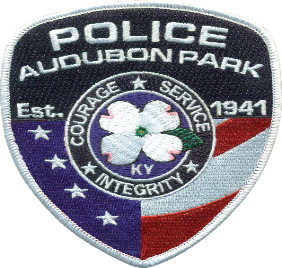 December 2022 Monthly ReportType of Activity 			NumberCollisions				0	Burglar Alarms			4	Assist Fire/EMS			0Loud Party/Music			0Robbery/Hold Up			0Shooting/ Stabbing			0Theft					0General Calls for Service		17			Parking Citations			11		Parking Warnings			0Traffic Citations			0		Traffic Warnings			13		Offense Reports			1House Watches  			223				Arrests                                        2		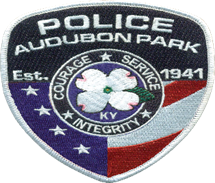 Significant Activity in Audubon ParkDecember was a quiet month for the police department. We had absolutely no offense reports for December. That means there were no packages stolen, no vehicles broken into, no burglaries and no criminal damage to property that was reported to us.  We endured the deep freeze that was thrown at us right before Christmas and all in all, had a fantastic year in Audubon Park. I am thrilled to be able to name an Officer of the year for the first time since I joined the Audubon Park Police Department in 2014. We have an officer whose level of dedication is beyond comparison. If we need an extra shift covered, this officer is usually the first to say he will cover it. If we need extra patrol in an area, this officer steps up and thoroughly documents everything that he observed and did. This officer is always available to assist other officers even on days when he is not scheduled to work. His follow up on cases is extraordinary and he chases down every single available lead to get the job done. He networks with other agencies to assist on Audubon Park cases and share information between departments. There has never been anything asked of this officer that caused him to hesitate or answer with anything other than, “Yes, Ma’am. I’ll take care of it.” I can always have peace of mind when he tells me that, because I know he will do just that. In addition to his responsibilities at the Audubon Park Police Department, he is a dedicated family man.  He is raising two daughters with his wife and tries hard to never miss a family function or sporting event. It is my distinct honor and pleasure to name Detective Tim Snook as the 2023 Audubon Park Police Department  Officer of the Year.Colonel Teddy LaunChief of Police